Fase 14-15 años10. Escala TAMAI para el/la ADOLESCENTEFecha: _____________________ESCALA DE AJUSTE FAMILIARLas siguientes preguntas son para comprender mejor a las personas. Por eso te pedimos que seas lo más sincero posible. Hay que contestar Sí o No, pero nunca Sí y No a una misma pregunta. Si hay preguntas que pueden ser contestadas tanto como Sí y como No, se decide por lo que es más frecuente.El número de hermanos que tengo es de: _________________En el orden de los hermanos, yo ocupo el número: ____________En la actualidad, en casa vivo con:MadrePadreAmbosHermanos/asSi también vives con otras personas, especifica con quién:_________________SíSíNo4. Mi casa la encuentro triste, estoy a disgusto en ella5. Mis padres discuten muchas veces (contesta solo si has conocido a tu madre y a tu padre)6. Mis padres muchas veces se enfadan (contesta solo si has conocido a tu madre y a tu padre)7. Mis padres se quieren poco (contesta solo si has conocido a tu madre y a tu padre)8. En mi casa hay bastantes líosContesta a las siguientes preguntas sólo si tienes hermanos:9. Peleo y me llevo mal con mis hermanos10. Algunos hermanos se meten mucho conmigo11. Me gustaría no tener hermanos y ser yo solo12. Algunos hermanos me tienen envidia13. Alguna vez deseo que desaparezca algún hermano	Contesta a cada pregunta respecto a tu padre y a tu madre:Contesta a cada pregunta respecto a tu padre y a tu madre:Contesta a cada pregunta respecto a tu padre y a tu madre:Contesta a cada pregunta respecto a tu padre y a tu madre:14. Me trata muy bien, como a una persona mayor	PadreMadreSí   No Sí   No Sí   No Sí   No 15. Me quiere mucho PadreMadreSí   No Sí   No Sí   No Sí   No 16. Me anima a hacer las cosas PadreMadreSí   No Sí   No Sí   No Sí   No 17. Me castiga o me riñe pocas veces, cuando es necesario PadreMadreSí   No Sí   No Sí   No Sí   No 18. Me deja actuar a mí solo; tiene confianza en mí PadreMadreSí   No Sí   No Sí   No Sí   No 19. Está muy pendiente de mí, preocupado por lo que hago PadreMadreSí   No Sí   No Sí   No Sí   No 20. Suele estar con miedo de que me pase algo PadreMadreSí   No Sí   No Sí   No Sí   No 21. Me ayuda demasiado en lo que tengo que hacer PadreMadreSí   No Sí   No Sí   No Sí   No 22. Se preocupa de lo que he hecho y con quién he estado PadreMadreSí   No Sí   No Sí   No Sí   No 23. Me defiende contra todos los que me hacen algo PadreMadreSí   No Sí   No Sí   No Sí   No 24. Me deja hacer todo lo que yo quiero PadreMadreSí   No Sí   No Sí   No Sí   No 25. Le hace gracia lo que digo o hago PadreMadreSí   No Sí   No Sí   No Sí   No 26. Muy pocas veces me castiga o riñe PadreMadreSí   No Sí   No Sí   No Sí   No 27. Casi todo lo que pido me lo concede PadreMadreSí   No Sí   No Sí   No Sí   No 28. Llorando o enfadándome consigo siempre lo que deseo PadreMadreSí   No Sí   No Sí   No Sí   No 29. Siempre me está llamando la atención PadreMadreSí   No Sí   No Sí   No Sí   No 30. Quiere que sea como una persona mayor PadreMadreSí   No Sí   No Sí   No Sí   No 31. Me exige y me controla todo lo que hago PadreMadreSí   No Sí   No Sí   No Sí   No 32. Todo lo que hago parece que está mal PadreMadreSí   No Sí   No Sí   No Sí   No 33. Se enfada por cualquier cosa que hago PadreMadreSí   No Sí   No Sí   No Sí   No 34. Me hace poco caso cuando yo hablo PadreMadreSí   No Sí   No Sí   No Sí   No 35. Habla poco conmigo PadreMadreSí   No Sí   No Sí   No Sí   No 36. Quiere a otros hermanos más que a mí PadreMadreSí   No Sí   No Sí   No Sí   No 37. Se preocupa poco por mí PadreMadreSí   No Sí   No Sí   No Sí   No 38. Muchas veces siento que me tiene abandonado PadreMadreSí   No Sí   No Sí   No Sí   No 39. Me suele pegar muchas veces PadreMadreSí   No Sí   No Sí   No Sí   No 40. Siempre me está chillando PadreMadreSí   No Sí   No Sí   No Sí   No 41. Me quiere poco PadreMadreSí   No Sí   No Sí   No Sí   No 42. Es serio/a conmigo PadreMadreSí   No Sí   No Sí   No Sí   No 43. Me tiene manía PadreMadreSí   No Sí   No Sí   No Sí   No 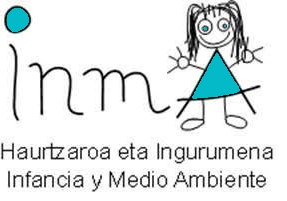 